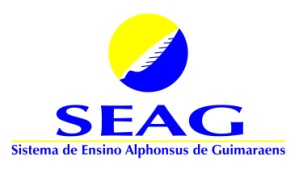 SISTEMA DE ENSINO ALPHONSUS GUIMARAENSRua Gama Cerqueira, 466 – Jardim AméricaTel.: 3373.4272Lista de material escolar – 2020Infantil IIOs materiais abaixo são de uso COLETIVO, portanto, devem ser entregues na secretaria da escola no dia 10/02/2020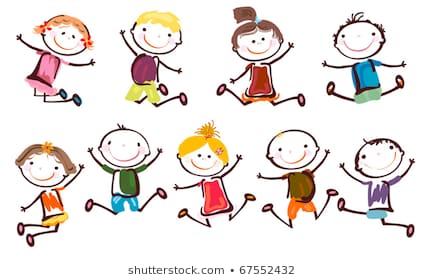 			MATERIAL DE USO INDIVIDUAL INFANTIL IIOs materiais acima são de uso INDIVIDUAL, devendo vir em sacola separada do material coletivo e etiquetado item por item com o nome e turma do(a) aluno(a) e/ou entregues diretamente para a professora.Observações:Todo material individual deverá ser marcado ou etiquetado com o nome do aluno, inclusive o uniforme. Sugestão para marcar tecido: caneta Acrilpen; para marcar peças plásticas: caneta para retroprojetor. Os cadernos e os livros deverão ser encapados pelos pais, antes de serem enviados para escolaA reposição dos materiais de uso individual é de responsabilidade da família e deverá acontecer sempre que necessário.No primeiro dia de aula será entregue para cada aluno a agenda escolar . O valor será cobrado na mensalidade de fevereiro.Indicações para aquisição dos jogos: Infantil ll            MATERIAIS DE USO COLETIVOQUANTIDADEESPECIFICAÇÃO02  rolos Barbante colorido 02 folhas Papel Panamá02 metrosAmericano cru02 pacotes Folha A4 – 500 folhas01 pacotePapel A4 – 40kg05 folhasEmborrachado colorido (cores vivas)01  pacoteCreativ lumipaper02 rolosDurex colorido 02 rolos Fita adesiva transparente (45 X 50 mm)01 rolo Fita crepe02 pacotes Color set A4 colorido 01 blocoCanson  A3 -140 gr01 caixaGiz de cera 12 unidades02 unidadesCaneta para retroprojetor 02 tubosCola branca 90 ml02 caixas Massa de modelar 12 cores 03 tubosCola Tridimensional01 caixaCola colorida com 6 unidades05 tubos Refil de cola quente fina05 tubosRefil de cola quente grossa01 pacotePalito de picolé03 potesTinta guache 250gr  cores fortes03 metrosTNT coloridos  03 folhas color set (48x66cm)01 unidadePincel para pintura 03 metros Papel contact01 estojosCaneta hidrográfica color ponta grossa 12 cores QuantidadeEspecificação04Cadernos  Alibombom s/ pauta c/ 60 folhas formato (310x215mm)  01Pasta Yes (fina)01Caixa de lápis de cor 12 cores01Estojo de caneta hidrocor01Estojo com: 02 lápis de escrever, 01 borracha macia, 01 apontador com depósito, tesoura s/ ponta, cola)02Jogo pedagógico (ver lista de indicação abaixo)01Avental 01Pasta canaleta transparente 01Marcador para quadro branco recarregável para registro pessoal LIVRO DIDÁTICO –LIVROS LITERÁRIOSPROJETO MITANGA INTEGRADOVOL. 2Autores: Josiane Maria de Souza SansonMeiry mostachioEditora BrasilOs livros literários serão indicados ao longo do ano de 2020JOGOS Dominó: de sílabas (caixa alta) Forma palavras Alfabeto móvel de madeira 56 peças – Xalingo (sílabas simples e complexas) Bingo de letras – XalingoBingo de números Quebra- cabeça  de sílabas Jogo com sílabas simples e complexasQuebra- cabeça   de sequência numérica